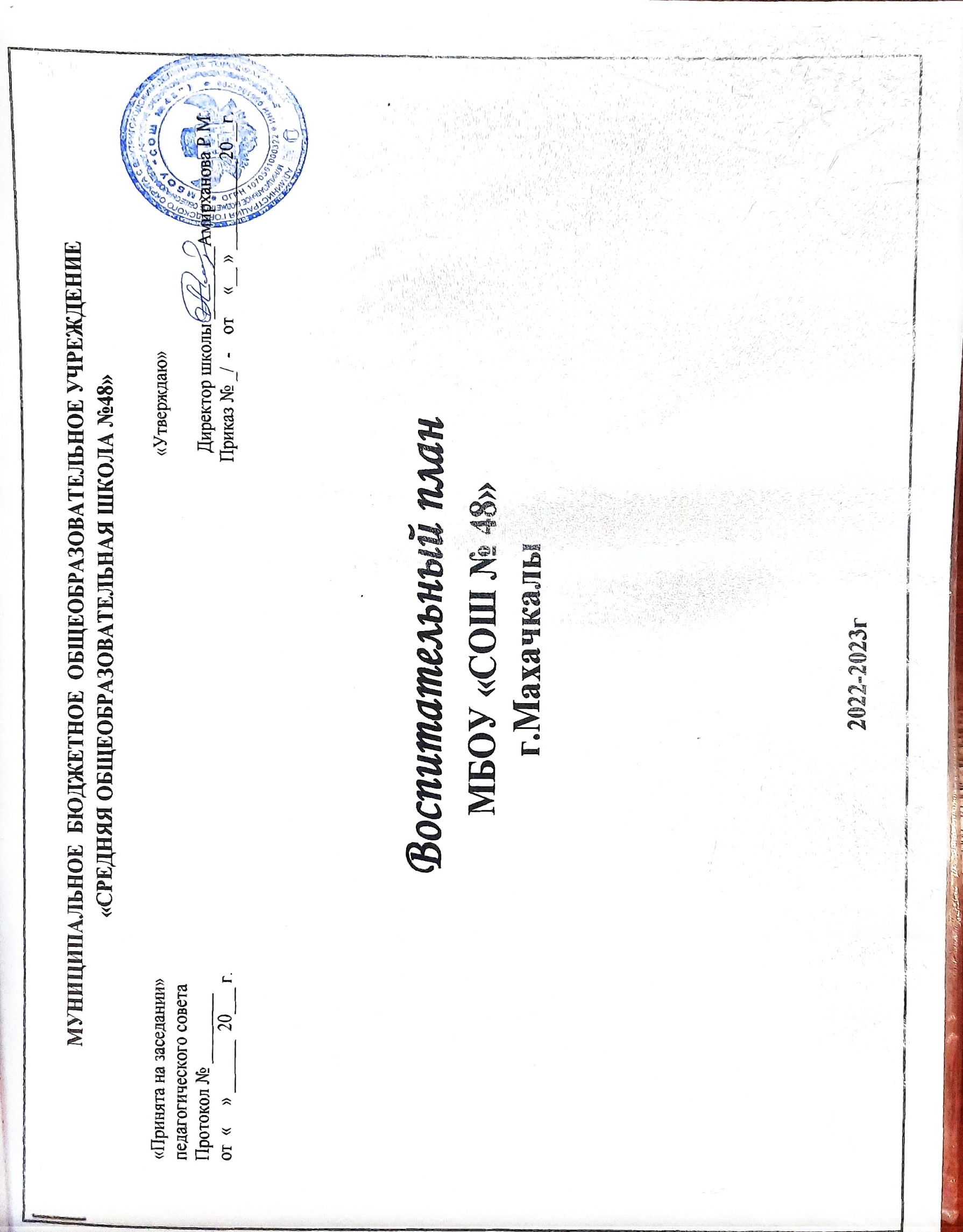 СентябрьМесячник «Внимание, дети!»ОКТЯБРЬМесяц экологического воспитанияНоябрьМесяц правового воспитанияЗадачи:воспитание нравственности и гражданственности у учащихся;анализ успеваемости и посещаемости учащихся в I четверти;Декабрь месяц профилактики терроризмаЯнварь месяц профориентацииФевраль месяц военно-патриотического воспитанияМарт месяц духовно-нравственного воспитанияАпрель месяц экологического воспитанияМай месяц патриотического воспитания учащихсяМодульМероприятияКлассыСрокиОтветственныеМодуль «Классное руководство»1.Составление социальных паспортов классных коллективов2.Оформление классных уголков3. День знаний.Всероссийский урок. «Чрезвычайные ситуации различного рода»     4.Гамзавтовские дни: открытое мероприятие, конкурс стихов и стен газетКлассные часы: «Мы вместе дружбою сильны», « Я Дагестанец» «День единения народов Дагестана»1-11сентябрьКлассные руководителиМодуль «Школьный урок»1.Единый урок «Дагестанцы на фронтах ВОВ».2. Всероссийский открытый урок «ОБЖ» (урок подготовки детей к действиям в условиях различного рода чрезвычайных ситуаций)3. 99-летие со дня рождения Расула Гамзатова1-111-10сентябрь1 сентября7-10 сентябряКлассные рук-ли, учителя-предметникиУчителя русского языка и литературыМодуль «Курсы внеурочной деятельности»(согласно индивидуальным планам работы педагогов, организующих внеурочную деятельность)(согласно индивидуальным планам работы педагогов, организующих внеурочную деятельность)(согласно индивидуальным планам работы педагогов, организующих внеурочную деятельность)(согласно индивидуальным планам работы педагогов, организующих внеурочную деятельность)Модуль «Самоуправление»1.Выборы органов самоуправления в классах. Заседания отделов, выборы актива школьного самоуправления.2. Операция «Уголок» (проверка классных уголков).3. Рейд по проверке чистоты в кабинетах, внешнего вида, посещаемости школы5-11СентябрьежедневноЗаместитель директора по ВР, классные руководителиМодуль «Профориентация»Профессиональное информирование и профессиональное консультирование5-11В течение годаЗаместитель директора по ВР, классные рук., соц.-псих. службаМодуль «Школьные медиа»1.Размещение созданных детьми рассказов, стихов, сказок, репортажей на сайт щколы.2. Видео, фотосъемка классных мероприятий.1-11В течение годаКлассные руководителиМодуль «Работа с родителями (законными представителями) обучающихся»Общее родительское собрание.Родительские собрания по параллелям:1.Забота о сохранении и укреплении здоровья ребенка.2. Проведение разъяснительной работы среди родителей обучающихся о возможной угрозе жизни и здоровью при терактах.1-11сентябрьЗаместитель директора по ВР, классные рук., соц.-псих. службаМодуль «Ключевые общешкольные дела»1.Торжественная линейка «Здравствуй, школа!».2. Неделя безопасности дорожного движения3. Месячник Безопасности4. Акция «Внимание, дети!»1-111-111-111-111 сентябряВ течение месяцаЗаместитель дир. по ВР, классные рук-ли, преподаватель-организатор ОБЖ, учитель ОБЖМодуль «Юные патриоты России»1.Урок мужества «День памяти жертв фашизма»5-118 сентябряЗаместитель директора по ВР, классные рук-лиМодуль «Я выбираю жизнь»1.Единый урок, посвященный Дню солидарности в борьбе с терроризмом, с привлечением видных федеральных и региональных политических деятелей, авторитетных представителей общественных и религиозных организаций, науки, культуры, спорта2. Акция «Дети Беслана» Классные часы: «Мы против террора», «Терроризм и экстремизм – зло против человека», «Разные, но равные»«Беслан – помним, скорбим», «День солидарности в борьбе с терроризмом»;5-111-113 сентября3-10 сентябряЗаместитель директора по ВР, классные руководители, педагогиНаправление: мероприятия, направленные на формирование здорового образа жизниПроведение систематической работы с учащимися по разъяснению, связанные с незаконным оборотом наркотических средств с ОВД, ОПДН уголовной и административной ответственности за преступления и правонарушения, РУ ФСКН РФ, МУЗ ЦРБ.Организация взаимодействия  администрации школы  в изучении нормативных документов по профилактике наркомании.Цикл классных часов « Свобода и наркотики», « Мой выбор» и т.д.8-11В течение месяцаЗаместитель директора по ВР, классные руководителиМодуль «Экскурсии и походы»1.Мероприятия, посвященные Дню единства народов Дагестана.2. Конкурс чтецов «Я люблю тебя, мой Дагестан»3. Посещение театров и музеев учащимися образовательных организаций в рамках проекта бесплатного абонемента «Культура - детям Дагестана»1-11сентябрьЗаместитель директора по ВР, классные руководителиМодуль «Детские общественные объединения»1.ЮИД2.Проведение занятий по обучению ПДД (теоретические и практические занятия)3.Выступления агитбригады «Безопасная дорога»4.Конкурс памяток «Правила безопасного поведения на дороге»5.Республиканский конкурс «Верны ЮИДовской стране!6.Республиканские соревнования «Безопасное колесо»Юнармия1.Торжественное вступление в ряды участников движения «Юнармия»РДШ1.Участие во Всероссийских акциях и мероприятиях.5-68-115-11СентябрьсентябрьЗаместитель директора по ВР, классные руководителиКуратор объединенияКуратор объединенияКуратор объединенияМодуль «Волонтерская деятельность»Волонтерская помощь при организации мероприятий5-11В течение месяцаЗаместитель директора по ВР, классные рук., соц.-псих. службаМодульМероприятияКлассыСрокиОтветственныеМодуль «Классное руководство»День учителя Классные часы на тему: "Праздник день учителя"Классных часы  на темы «Быть честным», «По законам справедливости», «Когда все в твоих руках» Классные часы на тему: «Здоровый образ жизни»Классные часы «Золотая осень»1-11В течение месяцаКлассные руководителиМодуль «Школьный урок»Всероссийский открытый урок «ОБЖ» (приуроченный ко Дню гражданской обороны РФ)Единый урок «Всемирный день защиты животных»Урок памяти (День памяти политических репрессий)Уроки безопасности5-11В течение месяцаКлассные руководители, учителя-предметникиМодуль «Курсы внеурочной деятельности»(согласно индивидуальным планам работы педагогов, организующих внеурочную деятельность)(согласно индивидуальным планам работы педагогов, организующих внеурочную деятельность)(согласно индивидуальным планам работы педагогов, организующих внеурочную деятельность)(согласно индивидуальным планам работы педагогов, организующих внеурочную деятельность)Модуль «Самоуправление»Рейд по проверке чистоты в кабинетах, внешнего вида, посещаемости школыСоставление рейтинга классов по соблюдению  дисциплины и соответствию внешнего вида5-11Ежедневно, согласно графику дежурства классовЗаместитель директора по ВР, классные руководителиМодуль «Профориентация»Проект «Билет в будущее»5-11В течение месяцаЗаместитель директора по ВР, классные рук-и, эксперты проектаМодуль «Школьные медиа»1.Размещение созданных детьми рассказов, стихов, сказок, репортажей на сайт щколы.2. Видео-, фотосъемка классных мероприятий.1-11В течение годаКлассные руководителиМодуль «Работа с родителями (законными представителями) обучающихся»Родительский урок «О проблеме асоциальных явлений»5-11октябрьКлассные руководителиМодуль «Ключевые общешкольные дела»1. День учителя. Праздничный концерт для учителей2. Экологический субботник3. Выставка  рисунков ,  стенгазет   «Осени  счастливая  пора»4. Экологический  праздник   «Золотая  осень».Конкурс рисунков и  поделок на тему «Золотая осень»;5. Выставка  рисунков, стенгазет   «Осени  счастливая  пора»6. Выставка  в  библиотеке  по  формированию  фонда  природоохранной  литературы .7. Конкурс чтецов «День белых журавлей»7. Проведение тренировочной эвакуации сотрудников и учащихся в случае возникновения чрезвычайных ситуаций3-115-111-91-91-95-111-11Заместитель директора по ВР, классные руководителиУчителя биологииИЗО старшие вожатыеМодуль «Юные патриоты России»Модуль «Я выбираю жизнь»Республиканская акция «Чтобы помнили», посвященная памяти погибших при исполнении служебного долга сотрудников правоохранительных органов «Международный терроризм- глобальная проблема человечества»- встреча - диспут с работниками Ленинского  ОВД и ПДН с представителями ОП  при Муфтияте5-115-11В течение годаВ течение годаЗаместитель директора по ВР, классные руководители, педагогиНаправление: мероприятия, направленные на формирование здорового образа жизниОткрытое мероприятие « наркотики оружие самоистребления» « Будущее без наркотиков».5-11ОктябрьЗаместитель директора по ВР, классные рук-ли,Мед.  работникиНаправление: мероприятия, направленные на формирование здорового образа жизниПрофилактические мероприятия, направленные на формирование у обучающихся позитивного мышления, принципов ЗОЖ, предупреждения суицидального поведения1-11В течение года согласно плану работы соц.-псих. службаЗаместитель директора по ВР, классные рук., соц.-псих. службаМодуль «Экскурсии и походы»Посещение театров и музеев учащимися образовательных организаций в рамках проекта бесплатного абонемента «Культура - детям Дагестана» 1-11В течение годаЗаместитель директора по ВР, классные рук-иМодуль «Детские общественные объединения»	Модуль «Волонтерская деятельность»Волонтерская помощь при организации мероприятий5-11В течение годаЗаместитель дирек. по ВР, классные рук., соц.-псих. службаМодульМероприятияКлассыКлассыКлассыСрокиОтветственныеОтветственныеМодуль «Классное руководство»Классные часы.День материКлассный час, посвященный Дню народного единстваКлассный час «Международный день против фашизма, расизма и антисемитизма»1-111-111-11В течение месяцаКлассные руководителиКлассные руководителиМодуль «Школьный урок»200-летие со дня рождения Ф. М. Достоевского1-111-111-11В течение месяцаКлассные руководителиКлассные руководителиМодуль «Курсы внеурочной деятельности»(согласно индивидуальным планам работы педагогов, организующих внеурочную деятельность)(согласно индивидуальным планам работы педагогов, организующих внеурочную деятельность)(согласно индивидуальным планам работы педагогов, организующих внеурочную деятельность)(согласно индивидуальным планам работы педагогов, организующих внеурочную деятельность)(согласно индивидуальным планам работы педагогов, организующих внеурочную деятельность)(согласно индивидуальным планам работы педагогов, организующих внеурочную деятельность)(согласно индивидуальным планам работы педагогов, организующих внеурочную деятельность)Модуль «Самоуправление»Рейд по проверке чистоты в кабинетах, внешнего вида, посещаемости школыСоставление рейтинга классов по соблюдению  дисциплины и соответствию внешнего видаРейд по проверке чистоты в кабинетах, внешнего вида, посещаемости школыСоставление рейтинга классов по соблюдению  дисциплины и соответствию внешнего вида5-11Ежедневно, согласно графику дежурства классовЕжедневно, согласно графику дежурства классовЕжедневно, согласно графику дежурства классовЗаместитель директора по ВР, классные руководителиМодуль «Профориентация»Профессиональное информирование и профессиональное консультированиеПрофессиональное информирование и профессиональное консультирование9 -11В течение месяцаВ течение месяцаВ течение месяцаЗаместитель директора по ВР, классные рук-и, эксперты проектаМодуль «Школьные медиа»1.Размещение созданных детьми рассказов, стихов, сказок, репортажей на сайт щколы.2. Видео-, фотосъемка классных мероприятий.1.Размещение созданных детьми рассказов, стихов, сказок, репортажей на сайт щколы.2. Видео-, фотосъемка классных мероприятий.1-11В течение годаВ течение годаВ течение годаКлассные руководителиМодуль «Работа с родителями (законными представителями) обучающихся»1.Мероприятия для родителей (законных представителей) по формированию культуры профилактики суицидального поведения несовершеннолетних с освещением вопросов, касающихся психологических особенностей детей и подростков2.Совместная работа родителей, учащихся и педагогов в подготовке к общешкольным мероприятиям и общественно-полезным делам3.Спортивные соревнования «Мама, папа, я – спортивная семья!»1.Мероприятия для родителей (законных представителей) по формированию культуры профилактики суицидального поведения несовершеннолетних с освещением вопросов, касающихся психологических особенностей детей и подростков2.Совместная работа родителей, учащихся и педагогов в подготовке к общешкольным мероприятиям и общественно-полезным делам3.Спортивные соревнования «Мама, папа, я – спортивная семья!»5-111-111-11В течение годаВ течение годаВ течение годаАдминистрация, классные руководители, социально-психологическая службаМодуль «Ключевые общешкольные дела»День народного единстваВсемирный День памяти жертв дорожно-транспортных происшествий «Жизнь без ДТП»Всероссийская акция «Крылья Ангела»Мероприятия ко Дню МатериДень народного единстваВсемирный День памяти жертв дорожно-транспортных происшествий «Жизнь без ДТП»Всероссийская акция «Крылья Ангела»Мероприятия ко Дню Матери5-11Ноябрь Ноябрь Ноябрь Классные руководители, зам директора по ВРМодуль «Юные патриоты России»День начала Нюрнбергского процессаДень начала Нюрнбергского процесса5-1120 ноября20 ноября20 ноябряЗаместитель директора по ВР, классные рук-и, учителя-предметникиМодуль «Я выбираю жизнь»Республиканские «Уроки мужества» с участием представителей органов исполнительной власти, органов местного самоуправления, общественных деятелей, а также с сотрудниками правоохранительных органов, участвовавших в мероприятиях антитеррористического характераРеспубликанский конкурс исследовательских работ, учащихся «Мы дружбой народов сильны», направленный на воспитание межэтнического толерантного отношения, единого патриотического чувства учащихсяМеждународный день толерантностиРеспубликанские «Уроки мужества» с участием представителей органов исполнительной власти, органов местного самоуправления, общественных деятелей, а также с сотрудниками правоохранительных органов, участвовавших в мероприятиях антитеррористического характераРеспубликанский конкурс исследовательских работ, учащихся «Мы дружбой народов сильны», направленный на воспитание межэтнического толерантного отношения, единого патриотического чувства учащихсяМеждународный день толерантности5-115-111-11В течение годаВ течение года16 ноябряВ течение годаВ течение года16 ноябряВ течение годаВ течение года16 ноябряЗаместитель директора по ВР, классные руководители, педагогиНаправление: мероприятия, направленные на формирование здорового образа жизниПрофилактические мероприятия, направленные на формирование у обучающихся позитивного мышления, принципов ЗОЖ, предупреждения суицидального поведенияПрофилактические мероприятия, направленные на формирование у обучающихся позитивного мышления, принципов ЗОЖ, предупреждения суицидального поведения5-9В течение года согласно плану работы , соц.-псих. службаВ течение года согласно плану работы , соц.-псих. службаВ течение года согласно плану работы , соц.-псих. службаЗаместитель дирек. по ВР, классные рук., соц.-псих. службаМодуль «Экскурсии и походы»Посещение театров и музеев учащимися образовательных организаций в рамках проекта бесплатного абонемента «Культура - детям Дагестана», программа  «Пушкинская карта»Посещение театров и музеев учащимися образовательных организаций в рамках проекта бесплатного абонемента «Культура - детям Дагестана», программа  «Пушкинская карта»1-11В течение годаВ течение годаВ течение годаЗаместитель директора по ВР, классные рук-иМодуль «Детские общественные объединения»Всероссийская акция, посвященная Дню народного единстваВсероссийская акция, посвященная Дню материВсероссийская акция, посвященная Дню народного единстваВсероссийская акция, посвященная Дню матери5-11ноябрьноябрьноябрьКуратор объединенияМодуль «Волонтерская деятельность»Волонтерская помощь при организации мероприятийВолонтерская помощь при организации мероприятий5-11В течение годаВ течение годаВ течение годаЗаместитель директора по ВР, классные рук., соц.-псих. службаМодульМероприятияКлассыКлассыСрокиОтветственныеМодуль «Классное руководство»Классный час, посвященный Дню Конституции Российской Федерации1-111-11В течение месяцаКлассные руководителиМодуль «Школьный урок»Единый урок «Права человека»1-111-11В течение месяцаКлассные руководителиМодуль «Курсы внеурочной деятельности»(согласно индивидуальным планам работы педагогов, организующих внеурочную деятельность)(согласно индивидуальным планам работы педагогов, организующих внеурочную деятельность)(согласно индивидуальным планам работы педагогов, организующих внеурочную деятельность)(согласно индивидуальным планам работы педагогов, организующих внеурочную деятельность)(согласно индивидуальным планам работы педагогов, организующих внеурочную деятельность)Модуль «Самоуправление»Рейд по проверке чистоты в кабинетах, внешнего вида, посещаемости школыСоставление рейтинга классов по соблюдению  дисциплины и соответствию внешнего вида5-11Ежедневно, согласно графику дежурства классовЕжедневно, согласно графику дежурства классовЗаместитель директора по ВР, классные руководителиМодуль «Профориентация»Профессиональное информирование и профессиональное консультирование5-9В течение годаВ течение годаЗаместитель директора по ВР, классные рук., соц.-псих. службаМодуль «Школьные медиа»1.Размещение созданных детьми рассказов, стихов, сказок, репортажей на сайт щколы.2. Видео-, фотосъемка классных мероприятий.1-11В течение годаВ течение годаКлассные руководителиМодуль «Работа с родителями (законными представителями) обучающихся»1.Мероприятия для родителей (законных представителей) по формированию культуры профилактики суицидального поведения несовершеннолетних с освещением вопросов, касающихся психологических особенностей детей и подростков2.Совместная работа родителей, учащихся и педагогов в подготовке к общешкольным мероприятиям и общественно-полезным делам3.Спортивные соревнования «Мама, папа, я – спортивная семья!»5-111-111-11В течение годаВ течение годаАдминистрация, классные руководители, социально-психологическая службаМодуль «Ключевые общешкольные дела»Неделя правового просвещения День КонституцииМероприятия месячника эстетического воспитания в школе. Новый год в школе: украшение кабинетов, оформление окон, конкурс плакатов, поделок, праздничная программа.5-11Декабрь12 декабря (10 декабря)Последняя неделя декабряДекабрь12 декабря (10 декабря)Последняя неделя декабряКлассные руководители, зам директора по ВРМодуль «Юные патриоты России»День Неизвестного СолдатаДень героев Отечества5-111-113 декабря9 декабря3 декабря9 декабряЗаместитель директора по ВР, классные рук-лиМодуль «Я выбираю жизнь»Направление: мероприятия, направленные на формирование здорового образа жизниПрофилактические мероприятия, направленные на формирование у обучающихся позитивного мышления, принципов ЗОЖ, предупреждения суицидального поведения5-11В течение года согласно плану работы социально-психо. службыВ течение года согласно плану работы социально-психо. службыЗаместитель директора по ВР, социально-психологическая службаНаправление: мероприятия, направленные на формирование здорового образа жизниВсероссийский спортивный онлайн-марафон «Здравствуй, СПОРТ»9-11ДекабрьДекабрьЗаместитель директора по ВР, класс.  рук-ли, учителя физ-й культурыМодуль «Экскурсии и походы»Посещение театров и музеев учащимися образовательных организаций в рамках проекта бесплатного абонемента «Культура - детям Дагестана», по программе «Пушкинская карта»1-78-11В течение годаВ течение годаЗаместитель директора по ВР, классные руководителиМодуль «Детские общественные объединения»Модуль «Волонтерская деятельность»Волонтерская помощь при организации мероприятий5-11В течение годаВ течение годаЗаместитель дирек. по ВР, классные рук., соц.-псих. службаМодульМероприятияКлассыКлассыСрокиОтветственныеМодуль «Классное руководство»Классный час «День полного освобождения Ленинграда от фашистской блокады в 1944 году»5-115-11Январь Классные руководителиМодуль «Школьный урок»Модуль «Курсы внеурочной деятельности»(согласно индивидуальным планам работы педагогов, организующих внеурочную деятельность(согласно индивидуальным планам работы педагогов, организующих внеурочную деятельность(согласно индивидуальным планам работы педагогов, организующих внеурочную деятельность(согласно индивидуальным планам работы педагогов, организующих внеурочную деятельность(согласно индивидуальным планам работы педагогов, организующих внеурочную деятельностьМодуль «Самоуправление»Рейд по проверке чистоты в кабинетах, внешнего вида, посещаемости школы5-11Ежедневно, согласно графику дежурства классовЕжедневно, согласно графику дежурства классовЗаместитель директора по ВР, классные руководителиМодуль «Профориентация»Профессиональное информирование и профессиональное консультирование5-9В течение годаВ течение годаЗаместитель дир-ра по ВР, классные рук., соц.-псих. службаМодуль «Школьные медиа»1.Размещение созданных детьми рассказов, стихов, сказок, репортажей на сайт щколы.2. Видео-, фотосъемка классных мероприятий.1-11В течение годаВ течение годаКлассные руководителиМодуль «Работа с родителями (законными представителями) обучающихся»Общешкольное родительское собрание.Проведение разъяснительной работы среди родителей обучающихся о возможной угрозе жизни и здоровью при терактах.Мероприятия для родителей (законных представителей) по формированию культуры профилактики суицидального поведения несовершеннолетних с освещением вопросов, касающихся психологических особенностей детей и подростков5-11Январь Январь Классные руководители, зам. по ВР,  психолог.Модуль «Ключевые общешкольные дела»Мероприятия, посвященные полному снятию блокады Ленинграда.Беседы с учащимися  «Блокада Ленинграда (27.01.1944г)».5-11январьянварьЗаместитель директора по ВР, классные руководителиМодуль «Юные патриоты России»Урок мужества «Подвиг блокадного Ленинграда»день памяти Международный жертв Холокоста5-1127 января27 январяЗаместитель дир-ра по ВР,класс. руков-лиМодуль «Я выбираю жизнь»Республиканские «Уроки мужества» с участием представителей органов исполнительной власти, органов местного самоуправления, общественных деятелей, а также с сотрудниками правоохранительных органов, участвовавших в мероприятиях антитеррористического характераРеспубликанский конкурс исследовательских работ, учащихся «Мы дружбой народов сильны», направленный на воспитание межэтнического толерантного отношения, единого патриотического чувства учащихся5-9В течение месяцаВ течение месяцаЗаместитель директора по ВР, Руководитель ОБЖ, классные руководители.Направление: мероприятия, направленные на формирование здорового образа жизниАкция «ЗОЖ – это модно!» Конкурс электронных презентаций5-9январьянварьКлассные руководители.Модуль «Экскурсии и походы»Посещение театров и музеев учащимися образовательных организаций в рамках проекта бесплатного абонемента «Культура - детям Дагестана», и по программе «Пушкинская карта»1-78-11В течение годаВ течение годаЗаместитель директора по ВР, классные руководителиМодуль «Детские общественные объединения»	Модуль «Волонтерская деятельность»Волонтерская помощь при организации мероприятий5-11В течение годаВ течение годаЗаместитель дирек. по ВР, классные рук., соц.-псих. службаМодульМероприятияКлассыСрокиОтветственныеОтветственныеМодуль «Классное руководство»Классный час ко Дню Памяти о россиянах, исполнявших служебный долг за пределами ОтечестваКлассный час ко Дню Защитника Отечества1-11Февраль Классные руководителиКлассные руководителиМодуль «Школьный урок»Уроки:«Афганистан болит в моей душе»«Это празднует февраль армии рожденье»5-9ФевральКлассные руководителиКлассные руководителиМодуль «Курсы внеурочной деятельности»(согласно индивидуальным планам работы педагогов, организующих внеурочную деятельность(согласно индивидуальным планам работы педагогов, организующих внеурочную деятельность(согласно индивидуальным планам работы педагогов, организующих внеурочную деятельность(согласно индивидуальным планам работы педагогов, организующих внеурочную деятельность(согласно индивидуальным планам работы педагогов, организующих внеурочную деятельностьМодуль «Самоуправление»Рейд по проверке чистоты в кабинетах, внешнего вида, посещаемости школы5-11Ежедневно, согласно графику дежурства классовЕжедневно, согласно графику дежурства классовЗаместитель директора по ВР, класс.  Руков-лиМодуль «Самоуправление»Операция «Бумаге вторую жизнь»1-11ФевральФевральЗаместитель директора по ВР, Совет старшекла-вМодуль «Профориентация»Профессиональное информирование и профессиональное консультирование5-9В течение годаВ течение годаЗаместитель дирек. по ВР, класс.  рук., соц.-псих. службаМодуль «Школьные медиа»1.Размещение созданных детьми рассказов, стихов, сказок, репортажей на сайт щколы.2. Видео-, фотосъемка классных мероприятий.1-11В течение годаВ течение годаКлассные руководителиМодуль «Работа с родителями (законными представителями) обучающихся»Совместная работа родителей, учащихся и педагогов в подготовке к общешкольным мероприятиям и общественно-полезным деламСпортивные соревнования «Мама, папа, я – спортивная семья!»Индивидуальная беседа с родителями «трудных учащихся».5-95-75-91-11В течение годаФевральВ течение годаФевральАдминистрация, классные руководителиЗаместитель директора по ВРМодуль «Ключевые общешкольные дела»«День защитника Отечества»Конкурс стенгазет, посвященных «Дню защитников Отечества» День открытых дверей.Открытое мероприятие  «Мы обязаны вами гордиться» (актовый зал) встречи  с ветеранами локальных войнОбщешкольное мероприятие: «Афганистан болит в моей душе»Воспитательная беседа с приглашением ветеранов ВОВ и афганцев. Соревнования между классами 5-116-710-11февральфевральЗаместитель директора по ВР, классные руководители.Модуль «Юные патриоты России»Военно-спортивные игры, посвящённые Дню защитников Отечества 5-9февральфевральЗаместитель дир-а по ВР, классные рук-ли, учителя физкультурыМодуль «Я выбираю жизнь»Профилактические мероприятия, направленные на формирование у обучающихся позитивного мышления, принципов ЗОЖ, предупреждения суицидального поведенияРеспубликанские «Уроки мужества» с участием представителей органов исполнительной власти, органов местного самоуправления, общественных деятелей, а также с сотрудниками правоохранительных органов, участвовавших в мероприятиях антитеррористического характераРеспубликанский конкурс исследовательских работ, учащихся «Мы дружбой народов сильны», направленный на воспитание межэтнического толерантного отношения, единого патриотического чувства учащихсяФестиваль ГТО5-1110-11В течение года согласно плану работы социально-психологической службыфевральВ течение года согласно плану работы социально-психологической службыфевральЗаместитель директора по ВР, социально-психологическая служба Руководитель ОБЖУчителя физкультурыНаправление: мероприятия, направленные на формирование здорового образа жизниСоревнования между классами  «Веселые  старты »Профилактические беседы и акции  с учащимися и родителями«Уроки для детей и их родителей»«Спорт вместо наркотиков»6-7февральфевральУчитель физку-рыЗам.дир-ра по ВР ,Инспектор ПДН,Кл. рук- лиУчитель ФК , руководитель ОБЖМодуль «Экскурсии и походы»Конкурс чтецов на родном языке «Ценность и красота родного языка»День родного языка5-9ФевральФевральЗаместитель директора по ВР, класс. Руков-лиМодуль «Детские общественные объединения»ЮНАРМИЯ«Уроки мужества» с участием ветеранов и военнослужащих5-9февральфевральКуратор объединения	Модуль «Волонтерская деятельность»Волонтерская помощь при организации мероприятий5-11В течение годаВ течение годаЗаместитель дирек. по ВР, классные рук., соц.-псих. службаМодульМероприятияКлассыКлассыСрокиОтветственныеОтветственныеМодуль «Классное  руководство»Классный час « 8 Марта» к Международному женскому Дню1-111-11МартКлассные руководителиКлассные руководителиМодуль «Школьный урок»Всероссийский открытый урок «ОБЖ» (приуроченный к празднования Всемирного дня гражданской обороны)Единый урок «Воссоединение Крыма с Россией»Всероссийские экологические уроки5-115-115-115-115-115-111 мартаМарт МартКлассные руководители, учителя-предметникиКлассные руководители, учителя-предметникиМодуль «Курсы внеурочной деятельности»(согласно индивидуальным планам работы педагогов, организующих внеурочную деятельность(согласно индивидуальным планам работы педагогов, организующих внеурочную деятельность(согласно индивидуальным планам работы педагогов, организующих внеурочную деятельность(согласно индивидуальным планам работы педагогов, организующих внеурочную деятельность(согласно индивидуальным планам работы педагогов, организующих внеурочную деятельность(согласно индивидуальным планам работы педагогов, организующих внеурочную деятельностьМодуль «Самоуправление»Рейд по проверке чистоты в кабинетах, внешнего вида, посещаемости школы5-11Ежедневно, согласно графику дежурства классовЕжедневно, согласно графику дежурства классовЕжедневно, согласно графику дежурства классовЗаместитель директора по ВР, классные руководителиМодуль «Самоуправление»Спортивные соревнования, посвященные проводам Масленицы10-11Март Март Март Заместитель дир. по ВР, Совет старшек-вМодуль «Профориентация»Профессиональное информирование и профессиональное консультирование5-9В течение годаВ течение годаВ течение годаЗаместитель дирек. по ВР, классные рук., соц.-псих. службаМодуль «Школьные медиа»1.Размещение созданных детьми рассказов, стихов, сказок, репортажей на сайт щколы.2. Видео-, фотосъемка классных мероприятий.1-11В течение годаВ течение годаВ течение годаКлассные руководителиМодуль «Работа с родителями (закон. представителями) обучающихся»Привлечение родителей к организации проведения каникул.Участие родителей в благоустройстве пришкольной территории5-95-9Март Март Март Заместитель дирек. по ВР, классные рук., соц.-псих. службаМодуль «Ключевые общешкольные дела»Конкурс экологического плаката, посвященного Дню Земли.Экологическая неделя "Природа вокруг нас". Игра "Узнай по описанию".Экологический  праздник   «День птиц»1-11мартмартмартКлассные руководители, учителя экологии -биологииМодуль «Юные патриоты России»Всероссийские детско-юношеских военно-спортивных игр  «Зарница», «Орленок»5-9МартМартМартЗаместитель дир. по ВР, классные рук-ли, учителя физкультурыМодуль «Я выбираю жизнь»Республиканские «Уроки мужества» с участием представителей органов исполнительной власти, органов местного самоуправления, общественных деятелей, а также с сотрудниками правоохранительных органов, участвовавших в мероприятиях антитеррористического характераАкции «Физическая культура и спорт – альтернатива пагубным привычкам»Фестиваль ГТО5-9психологической службымартпсихологической службымартпсихологической службымартЗаместитель директора по ВР, социально-психологическая службаНаправление: мероприятия, направленные на формирование здорового образа жизниПрофилактические мероприятия, направленные на формирование у обучающихся позитивного мышления, принципов ЗОЖ, предупреждения суицидального поведения5-11В течение года согласно плану работы социально-психологической службыВ течение года согласно плану работы социально-психологической службыВ течение года согласно плану работы социально-психологической службыЗаместитель директора по ВР, социально-псих-я службаНаправление: мероприятия, направленные на формирование здорового образа жизниУчастие в районных спартакиадах школьников, школьных спортивных соревнованиях по различным видам спорта.Соревнования между классами по волейболу.5-9МартМартМартЗаместитель дир-а по ВР, классные рук-ли, учителя физ-й культурыМодуль «Экскурсии и походы»Посещение театров и музеев учащимися образовательных организаций в рамках проекта бесплатного абонемента «Культура - детям Дагестана»,по программе «Пушкинская карта»1-78-11В течение годаВ течение годаВ течение годаЗаместитель директора по ВР, классные руководителиМодуль «Детские общественные объединения»РДШРеспубликанский флэшмоб «Спорт вместо наркотиков»7-9Март Март Март Куратор объединенияМодуль «Волонтерская деятельность»Волонтерская помощь при организации мероприятий5-11В течение годаВ течение годаВ течение годаЗаместитель дирек. по ВР, классные рук., соц.-псих. службаМодульМероприятияКлассыКлассыСрокиОтветственныеМодуль «Классное руководство»Классный час «День космонавтики»1-111-11Апрель Классные руководителиМодуль «Школьный урок»Всероссийские экологические урокиГагаринский урок «Космос – это мы»Всероссийский открытый урок «ОБЖ» (день пожарной охраны)1-111-111-111-111-111-11Апрель 12 апреля30 апреляКлассные руководители, учителя-предметникиМодуль «Курсы внеурочной деятельности»(согласно индивидуальным планам работы педагогов, организующих внеурочную деятельность(согласно индивидуальным планам работы педагогов, организующих внеурочную деятельность(согласно индивидуальным планам работы педагогов, организующих внеурочную деятельность(согласно индивидуальным планам работы педагогов, организующих внеурочную деятельность(согласно индивидуальным планам работы педагогов, организующих внеурочную деятельностьМодуль «Самоуправление»Рейд по проверке чистоты в кабинетах, внешнего вида, посещаемости школы5-9Ежедневно, согласно графику дежурства классовЕжедневно, согласно графику дежурства классовЗаместитель директора по ВР, классные руководителиМодуль «Самоуправление»День смеха. Квест «День веселья»5-9Апрель Апрель Заместитель директора по ВР, Совет старш-вМодуль «Профориентация»Профессиональное информирование и профессиональное консультирование5-9В течение годаВ течение годаЗаместитель дирек. по ВР, классные рук., соц.-псих. службаМодуль «Школьные медиа»1.Размещение созданных детьми рассказов, стихов, сказок, репортажей на сайт школы.2. Видео-, фотосъемка классных мероприятий.1-11В течение годаВ течение годаКлассные руководителиМодуль «Работа с родителями (закон. представителями) обучающихся»Родительское собраниеОхрана здоровья школьниковРоль родителей в подготовке выпускников к экзаменам.5-9Апрель Апрель Заместитель директора по ВР, классные руководителиМодуль «Ключевые общешкольные дела»День здоровья5-9апрельапрельЗаместитель директора поВР, учителя физкультуры , классные рук-лиМодуль «Юные патриоты России»Смотр песни и строяВсероссийский диктант ПобедыАкция «Вахта памяти»5-921-22 АпрельДо 30 апреля21-22 АпрельДо 30 апреляЗам. дир. по ВР, классные рук-ли, преподаватель-организатор ОБЖ, учителя физкультурыМодуль «Я выбираю жизнь»Республиканские «Уроки мужества» с участием представителей органов исполнительной власти, органов местного самоуправления, общественных деятелей, а также с сотрудниками правоохранительных органов, участвовавших в мероприятиях антитеррористического характера.Всероссийский фестиваль (спартакиада) «Старты надежд» среди сборных команд образовательных организацийФестиваль ГТО5-11апрельапрельЗаместитель директора по ВР, Руководитель ОБЖ,Классные руководители,Учителя физ-рыНаправление: мероприятия, направленные на формирование здорового образа жизниПрофилактические мероприятия, направленные на формирование у обучающихся позитивного мышления, принципов ЗОЖ, предупреждения суицидального поведенияАкции «Физическая культура и спорт – альтернатива пагубным привычкам»5-115-11В течение года согласно плану работы социально-психол-й службыАпрель В течение года согласно плану работы социально-психол-й службыАпрель Заместитель дирек. по ВР, классные рук., соц.-псих. служба Учителя физкультурыМодуль «Экскурсии и походы»Посещение театров и музеев учащимися образовательных организаций в рамках проекта бесплатного абонемента «Культура - детям Дагестана»,по программе «Пушкинская карта»1-78-11В течение годаВ течение годаЗаместитель директора по ВР, классные руководителиМодуль «Детские общественные объединения»РДШВсероссийская акция, посвященная Дню Героев ОтечестваСлёт РДШ, посвященный Дню детских общественных объединений  5-11Май19 маяМай19 маяКуратор объединения	Модуль «Волонтерская деятельность»Волонтерская помощь при организации мероприятий5-11В течение годаВ течение годаЗаместитель дирек. по ВР, классные рук., соц.-псих. службаМодульМероприятияКлассыСрокиОтветственныеОтветственныеМодуль «Классное руководство»Классный час «День Победы»Парад юнармейский войск 1-115 классы5.05-11.05Классные рук-ли.Заместитель директора по ВР.Классные рук-ли.Заместитель директора по ВР.Модуль «Школьный урок»Модуль «Курсы внеурочной деятельности»(согласно индивидуальным планам работы педагогов, организующих внеурочную деятельность(согласно индивидуальным планам работы педагогов, организующих внеурочную деятельность(согласно индивидуальным планам работы педагогов, организующих внеурочную деятельность(согласно индивидуальным планам работы педагогов, организующих внеурочную деятельность(согласно индивидуальным планам работы педагогов, организующих внеурочную деятельностьМодуль «Самоуправление»Рейд по проверке чистоты в кабинетах, внешнего вида, посещаемости школы5-9Ежедневно, согласно графику дежурства классовЕжедневно, согласно графику дежурства классовЗаместитель директора по ВР, классные рук-лиМодуль «Профориентация»Модуль «Школьные медиа»1.Размещение созданных детьми рассказов, стихов, сказок, репортажей на сайт школы.2. Видео-, фотосъемка классных мероприятий.1-11В течение годаВ течение годаКлассные руководителиМодуль «Работа с родителями (законными представителями) обучающихся»Семья и школа. Итоги партнерства.Подведение итогов года.Летнее оздоровление детей ( загородные лагеря)5-9МайМайЗаместитель директора по ВР, классные руководителиМодуль «Ключевые общешкольные дела»Мероприятия "Мой город готовится к празднику победы»5-9маймайЗаместитель директора по ВР, классные руководители.Модуль «Юные патриоты России»Международная акция «Читаем детям о войне»Акция «Открытка ветерану»Конкурс чтецов, посвящённый Дню ПобедыУроки мужества, посвященные Великой ПобедеАкция «Бессмертный полк»День государственного флага РФ5-91-45-91-111-111-11МайМайЗаместитель директора по ВР, классные руководителиМодуль «Я выбираю жизнь»Республиканские «Уроки мужества» с участием представителей органов исполнительной власти, органов местного самоуправления, общественных деятелей, а также с сотрудниками правоохранительных органов, участвовавших в мероприятиях антитеррористического характераРеспубликанский конкурс исследовательских работ, учащихся «Мы дружбой народов сильны», направленный на воспитание межэтнического толерантного отношения, единого патриотического чувства учащихся5-11В течение годаВ течение годаЗаместитель директора по ВР, классные руководителиНаправление: мероприятия, направленные на формирование ЗОЖПрофилактические мероприятия, направленные на формирование у обучающихся позитивного мышления, принципов ЗОЖ, предупреждения суицидального поведения5-11В течение года согласно плану работы социально-психологической службыВ течение года согласно плану работы социально-психологической службыЗаместитель директора по ВР, социально-психологическая службаМодуль «Экскурсии и походы»Посещение театров и музеев учащимися образовательных организаций в рамках проекта бесплатного абонемента «Культура - детям Дагестана»,по программе «Пушкинская карта»1-78-11В течение годаВ течение годаЗаместитель директора по ВР, классные руководителиМодуль «Детские общественные объединения»ЮНАРМИЯВсероссийский «Урок Победы»Всероссийская акция «Наследники Победы»Всероссийская акция «Георгиевская ленточка»5-9маймайКуратор объединенияМодуль «Детские общественные объединения»РДШВсероссийская акция, посвященная Дню Героев ОтечестваДню детских общественных объединений  Слёт РДШ, посвященный5-9маймайКуратор объединенияМодуль «Детские общественные объединения»Уроки безопасности «Ребёнок на дороге» (ЮИД для малышей)5-6маймайКуратор объединения	Модуль «Волонтерская деятельность»Волонтерская помощь при организации мероприятий5-11В течение годаВ течение годаЗаместитель дирек. по ВР, классные рук., соц.-псих. служба